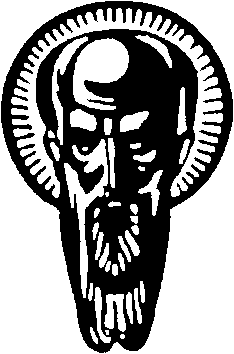 Утвърждавам: ………………………………….…………………(доц. д-р Б. Пенчев, Декан на Факултета по славянски филологии)ПРОГРАМАзаПРОДЪЛЖАВАЩА КВАЛИФИКАЦИЯ НА УЧИТЕЛИ ПО БЪЛГАРСКИ ЕЗИК И ЛИТЕРАТУРАТЕМА: Нови теории и подходи към изучаването на фолклора в средното училищеПредметна област: фолклор / културна антропологияОрганизационна форма: семинарАвтор на програмата: доц. дфн Николай Папучиев, СУ      Продължителност: 16 часа; 8 присъствени и 8 неприсъствени;             Брой кредити: 1Съдържание и технология на обучениетоЛитератураЖивков, Тодор Ив. Увод в етнологията. Пловдив: ПУ „Паисий Хилендарски“, 2000.Папучиев, Николай. Културна антропология II: Слово, обред, обичай. С.: СУ „Св. Климент Охридски“, 2016.Георгиев, Антони и кол. „Турците в България“. С.: Vagabond media, 2012.Георгиев, Минчо (съст.). Митология на човешкото тяло. Антропологичен речник. С.:АИ „Проф. Марин Дринов“, 2008.Георгиева, Албена. Българска митология и фолклор. С.: Просвета, 2011.Даскалова-Перковска, Лиляна и кол. (съст.). Български фолклорни приказки. Каталог. С.: УИ „Св. Климент Охридски“, 1994.Кючуков, Христо, Елена Марушиакова и Веселин Попов. Христоматия по ромска култура. София: Иктус Принт, 2004.Лозанова, Галина. Сътворението в устната традиция на българите мюсюлмани. С.: АИ „Проф. Марин Дринов“, 2008.Речник на термините от словесния фолклор в България. ИЕФЕМ – БАН, 2013.Програмата е приета от Консултативния съвет на Центъра за следдипломна квалификация и образователни инициативи към Факултета по славянски филологии на Софийския университет „Св. Климент Охридски” и е утвърдена от Факултетския съвет с протокол №…… / …………………….АнотацияАктуалност на тематаВъвеждането на съвременни подходи и запознаването на учителите с новите теории в областта на фолклорните изследвания пряко кореспондира с целите и задачите, стоящи пред Националната стратегия за насърчаване и повишаване на грамотността (2014 – 2020). Фолклорните материали, залегнали в учебните програми, разгледани в антропологичен интерпретационен ключ, могат да бъдат използвани като примери за съвместното съжителство между хора от различни култури. В условията на все по-динамичен междукултурен обмен, предизвикан от разширяващите се процеси на миграция, от една страна, и интереса към исторически установилия се съсед, от друга, обучението по фолклор е с целенасочена „ориентация към живота“.      Цел на обучениетоОсновната цел на обучението в предлагания курс е да се повиши подготвеността на учителите за преподаване на фолклор в средното училище, съобразено с най-новите изследвания. Друга цел е да се предложат дидактични подходи, при които преподаването на словесното наследство да се фокусира върху критическия прочит на културното наследство и да не се допусне създаване на стереотипи и предразсъдъци по отношение на културното и етничното различие.Очаквани резултатиУчастниците в обучението ще придобият конкретни умения за въвеждане на нови аналитични подходи при работата с фолклорните текстове в средното училище. Обогатяване на интерпретативните техники при работата и преподаването на словесното наследство. Тематични акцентиХорариум  Методи на обучениеСредства 1. Запознаване с новите теории и изследователски методи в областта на съвременната антропология. Представя се програмата и се обсъждат индивидуалните задачи за самостоятелното проучване.4 ч. присъствениЛекцияДискусия      Мултимедия       2. Анализ на съдържащите се в учебниците фолклорни материали от словесното наследство, като приказки, легенди, предания, песни. 4 ч. (2 присъствени)  ЛекцияАнализ    Мултимедия  Компендиум от текстове               3. Провеждане на самостоятелно теренно изследване, насочено към описанието на регионални (традиционни и иновативни) културни практики.4 ч. неприсъствени Самостоятелна работаТеренно изследванеУстройства за аудио (видео) и фото регистриране и архивиране на материалите  4. Съпоставителен анализ на получените от самостоятелните изследвания материали и поместените в учебниците фолклорни текстове.  4 ч. (2 присъствени)  ЛекцияСамостоятелна работаАнализ    Мултимедия